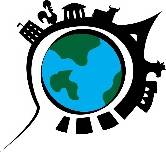 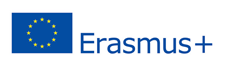 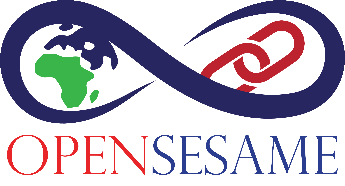                                   PUNTEGGIO FINALENumero gruppoOrdine di arrivoPunti ordine di arrivo(1°=12pt.; 2°=10pt.; 3°=8pt.; 4°=6pt.; 5°=4pt.; 6°7°8°=2pt.)Punti cache(5pt. a cache)Punti giochi(max 5+5)Punti scavenger hunt(max 23)                 bestPunti scavenger hunt(max 23)                 bestPunti scavenger hunt(max 23)                 bestaltroPUNTEGGIO FINALEGRADUATORIA FINALEcosebestfoto123456